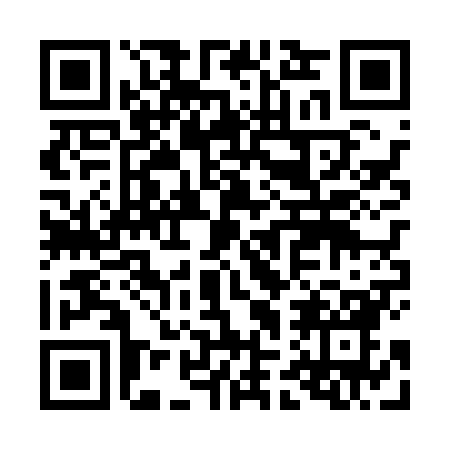 Ramadan times for Liverpool, Merseyside, UKMon 11 Mar 2024 - Wed 10 Apr 2024High Latitude Method: Angle Based RulePrayer Calculation Method: Islamic Society of North AmericaAsar Calculation Method: HanafiPrayer times provided by https://www.salahtimes.comDateDayFajrSuhurSunriseDhuhrAsrIftarMaghribIsha11Mon4:594:596:3512:224:126:106:107:4612Tue4:574:576:3312:224:136:116:117:4713Wed4:544:546:3012:214:156:136:137:4914Thu4:524:526:2812:214:166:156:157:5115Fri4:494:496:2612:214:186:176:177:5316Sat4:474:476:2312:204:196:196:197:5517Sun4:444:446:2112:204:216:216:217:5818Mon4:424:426:1812:204:226:236:238:0019Tue4:394:396:1612:204:246:246:248:0220Wed4:364:366:1412:194:256:266:268:0421Thu4:344:346:1112:194:276:286:288:0622Fri4:314:316:0912:194:286:306:308:0823Sat4:284:286:0612:184:306:326:328:1024Sun4:254:256:0412:184:316:336:338:1225Mon4:234:236:0112:184:326:356:358:1426Tue4:204:205:5912:184:346:376:378:1627Wed4:174:175:5712:174:356:396:398:1928Thu4:144:145:5412:174:376:416:418:2129Fri4:124:125:5212:174:386:436:438:2330Sat4:094:095:4912:164:396:446:448:2531Sun5:065:066:471:165:417:467:469:271Mon5:035:036:441:165:427:487:489:302Tue5:005:006:421:155:437:507:509:323Wed4:574:576:401:155:457:527:529:344Thu4:544:546:371:155:467:547:549:375Fri4:524:526:351:155:477:557:559:396Sat4:494:496:321:145:497:577:579:417Sun4:464:466:301:145:507:597:599:448Mon4:434:436:281:145:518:018:019:469Tue4:404:406:251:135:528:038:039:4910Wed4:374:376:231:135:548:048:049:51